 2023 EHS Boys Basketball Fall Camp/League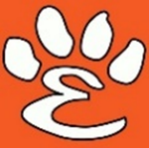 The EHS Basketball Fall Camp is open to any boys basketball player grades 5-8. Most weeks the 1st session of the week will be skills and drills and the second session of the week will be competitive game play. Athletes are not required to attend every session to participate. If you have any questions, please contact Dustin Battas at dbattas@ecusd7.org or Ed Glass at edwardglass@gmail.com  Athletes do not have to go to District 7 schools. You MUST fill out the online registration to hold a spot and to be added to the email list. We will cap the camp at 50 athletes.Online QR code to register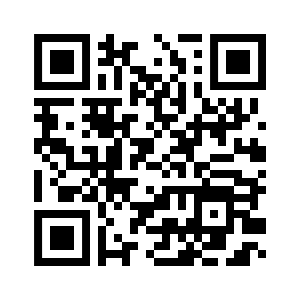 When and Where: 7 sessions on September: 18, 20, 25, 28 (Thursday due to Homecoming parade), October: 2, 4, 11. IESA tryouts are the week of Oct. 16. Time 6:30-8PMCost: $50Please make all checks maybe to EHS Boys Basketball. Please return the bottom portion with camp payment to Edwardsville High School.Edwardsville High SchoolEHS Boys Basketball: Dustin Battas6161 Center Grove Rd.Edwardsville, IL 62025 2023 Boys Basketball Fall CampPlayer’s Name   _____________________________________     Grade in School (22-23) ____________________________Guardian Name: ______________________________    Guardian Telephone   __________________________________Cash: _____________ or Check #:___________________ Please make all checks to EHS Boys Basketball By signing this, my child has my permission to participate in this camp.  I understand that safety will be stressed, but, in case of injury, neither, the staff, EHS Basketball, nor District 7 is responsible.Parent/Guardian Signature: _____________________________________